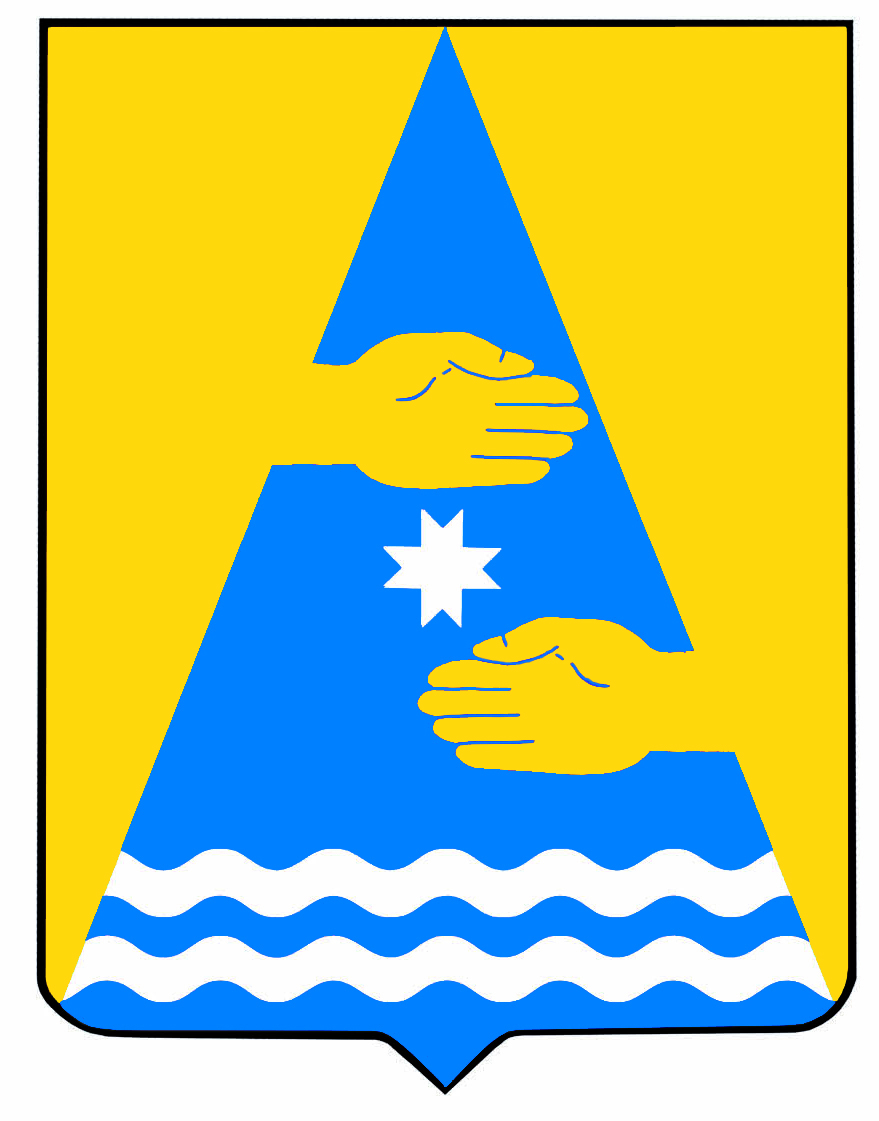 АДМИНИСТРАЦИЯ  МУНИЦИПАЛЬНОГО ОБРАЗОВАНИЯ «ТАРАСОВСКОЕ»П О С Т А Н О В Л Е Н И Е27.04.2018 		                       Тарасово		 	                       	№ 11О мероприятиях по предупреждению и ликвидации чрезвычайных ситуаций, связанных с  пропуском весеннего паводка в 2018 году     В целях организации своевременной подготовки к пропуску весеннего паводка, уменьшения риска возникновения чрезвычайных ситуаций, снижение возможного ущерба, обеспечения безопасности населения и устойчивого функционирования объектов экономики администрация муниципального образования постановляет :1. Утвердить состав паводковой комиссии (приложение1).      2. Утвердить план мероприятий по подготовке к пропуску паводковых           вод  на территории поселения (приложение № 2).3. Рекомендовать руководителям организаций,  очистить дороги и кюветы      от снега,   очистить территорию ферм, не допускать попадания талых     вод с навозом в ближайшие водоемы, провести обваловку мест     хранений навоза. Сделать обваловку территорий ГСМ.Глава                                                                                         А.Л.МокрушинПриложение № 1 к постановлению № 11 от 27.04.2018СоставПаводковой комиссии1 Мокрушин  Александр Леонидович -  председатель комиссии2. Попов Александр Юрьевич – зам. председателя (по согласованию)3. Сомов Геннадий Васильевич – член комиссии(по согласованию)4. Сухоплюев Владимир Николаевич –член комиссии. (по согласованию)5. Вечтомов Игорь Михайлович – член комиссии(по согласованию)6. Старчиков Игорь Владимирович – член комиссии(по согласованию)7. Санников Сергей Владимирович – член комиссии(по согласованию)Приложение № 2 к постановлению № 11 от 27.04.2018г.ПЛАНПаводковых мероприятий№ Наименование мероприятийсрок исполненияответственные исполнители1- провести разъяснительную работу среди населения по подготовке и проведению весеннего паводка;- организовать дежурство на период паводка на пруду;- очистить дороги и кюветы в населенном пунктедо 04.05.2018члены комиссии,  ООО « Тарасовское» ( по согласованию) 2- Очистить территорию ферм от снега, не допускать попадания  талых вод в близлежащие водоемы- обваловать и очистить территории от ГСМдо 04.05.2018ООО СХП «Мир» ( по согласованию)3Провести комплекс мер по подготовке населения к экстренной эвакуации  период паводкаПопов А.Ю..Ю.- зам. председателя эвакуационной комиссии при паводке.